ПРОФИЛАКТИКА РЕЧЕВЫХ НАРУШЕНИЙ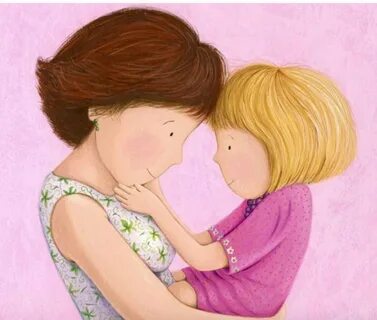 В последнее время в дошкольном воспитании актуальными стали вопросы оказания специализированной логопедической помощи детям дошкольного возраста. Статистика показывает, что в настоящее время наблюдается увеличение количества детей                   с дефектами речи. В связи с этим возрастает необходимость совместной работы по предупреждению речевых нарушений у дошкольников логопедов и воспитателей детских дошкольных учреждений не специального типа.Каковы же причины возникновения речевых нарушений?Среди последних можно выделить:ухудшение экологической обстановки;особенности региона по йодо- и фторо-дефицитности;увеличение числа патологий беременности;увеличение количества родовых травм;ослабление здоровья детей и рост детской заболеваемости;различные социальные причины.Хотелось бы отдельно остановиться на социальных причинах появления речевых нарушений. Прежде всего, следует отметить, снижение уровня языковой культуры общества в целом. Современные дети, зачастую слышат вокруг себя не только неправильно оформленную речь, но и далеко нелитературные выражения. В некоторых случаях оставляет желать лучшего содержание и речевое оформление программ телевидения и интернет-пространства Неправильное речевое окружение и воспитание так же может являться причиной возникновения у детей дефектов речи (по типу искажения). При таком положении вещей ребенок не в состоянии воспринять языковую норму родного языка, артикуляционные уклады звуков слышимой речи, у него формируется неправильное или неточное восприятие речевых звуков. А это, в свою очередь, приводит к появлению дефектов звукопроизношения.Нарушения звуковой культуры речи, возникшие                                       в дошкольном возрасте, в дальнейшем могут повлечь за собой ряд вторичных нарушений речи: недоразвитие фонематического слуха, задержанное формирование навыков звукового, слогового и буквенного анализа слов, обеднение словаря ребенка, нарушение грамматического строя родной речи. Любое нарушение речи в той или иной степени может отразиться на деятельности и поведении ребенка в целом. Поэтому так важно заботиться о своевременном развитии речи детей, уделять внимание ее чистоте и правильности.Мероприятия по профилактике речевых нарушений включают:создание необходимых условий для сохранения физического и нервно-психического здоровья ребенка;заботу о сохранности его речевых органов;создание необходимых социально-бытовых условий для правильного речевого развития ребенка.Что рекомендуют специалисты?Предупреждение ушибов головы.Предупреждение различных заболеваний, протекающих с высокой температурой.Охрана органа слуха от простудных заболеваний,                       от попадания инородных тел, от излишнего шума (даже во время сна), а также своевременное лечение и обязательное долечивание ушных заболеваний.Охрана артикуляционных органов:предупреждение (и лечение) рахита и возможного появления аномалий костных частей речевого аппарата;исключение случаев сосания пальца или постоянного подкладывания руки под щеку во время сна (последнее может привести к образованию так называемого перекрёстного прикуса);предупреждение  преждевременной потери зубов, поскольку потеря зубов у детей ввязывает значительную деформацию соседних зубов и челюстей (здесь не имеется в виду возрастная смена зубов);своевременное оперирование расщелин верхней губы нёба;своевременное подрезание короткой уздечки языка (не позднее 4-5 лет, поскольку к этому времени в речи должны появиться те звуки, правильному артикулированию которых мешает короткая уздечка);охрана голосового аппарата от простуды, попадания пыли, голосовой перегрузки (чрезмерные крики, излишне громкая и напряженная речь и т.п.);охрана нервной системы ребенка (исключение громких окриков, страшных рассказов и разного вида запугиваний, щадящий подход к ребенку во время любой болезни  и т.д.); этот вид профилактики особенно важен для предупреждения всякого рода невротических речевых расстройств и в первую очередь – заикания.В чём заключается забота о правильном речевом развитии ребенка?Обеспечение благоприятного окружения как необходимого образца для подражания (в плане отсутствия речевых нарушений у окружающих ребенка людей).Поощрение лепета ребенка мимикой радости.Воспитание направленности на восприятие речи окружающих, для чего нужно больше разговаривать с ребенком, начиная с первых дней его жизни.Медленное и четкое произношение взрослыми простых слов, связанных с конкретной жизненной ситуацией, а также называние окружающих предметов и производимых действий, что поможет ребенку «приступить» к постепенному овладению речью.Отчетливое произнесение взрослыми неправильно сказанных ребенком слов, рассчитанное на ненавязчивое и постепенное исправление его неправильного произношения.Приучение ребенка смотреть во время разговора в лицо собеседника, поскольку зрительное восприятие артикуляции способствует более точному и более быстрому её усвоению;Систематическое создание таких ситуаций, при которых ребенок должен выразить свою просьбу словесно (взрослым не следует стремиться «понимать его с полуслова» и тем более с одного только жеста ли взгляда); необходимо организовать жизнь ребенка таким образом, чтобы сама обстановка вызывала у него необходимость речевого общения, включая «разговор» с животными, игрушками и пр.Полное исключение случаев «сюсюкания» с ребенком, лишающего его правильного образца для подражания.Занятия ритмикой, музыкой и пением; последнее способствует развитию правильного дыхания и достаточно гибкого и сильного голоса, а также предупреждает невнятность речи.Развитие тонкой ручной моторики, играющей чрезвычайно важную роль в овладении полноценной речью.Если, несмотря на принятые профилактические меры, случилось так, что в период беременности, родов или раннего развития ребенка какие-то неблагоприятные факторы всё же имели место, то не нужно думать, что у Вашего ребенка обязательно появятся расстройства речи.Родителям необходимо знать, что детский мозг обладает очень большой пластичностью, гибкостью и имеет выраженную тенденцию к развитию. В силу этого многие его повреждения могут почти бесследно сглаживаться, не оставляя после себя заметных следов. Огромная и ничем незаменимая роль в такой компенсации принадлежит благоприятным социально-бытовым условиям, в которых растет и развивается ребенок.Если же условия оставляют желать лучшего, то на компенсацию рассчитывать не приходится, скорее наоборот – уже имеющиеся отклонения в развитии можно усугубить.Таким образом, если у Вас не всё благополучно обстояло                       с протеканием беременности, родов или самого раннего периода развития ребенка, то нужно, не впадая в панику, приложить все усилия к тому, чтобы создать более благоприятные социально-бытовые условия для дальнейшего развития ребенка.Очень важно своевременное принятие лечебно-профилактических мер, рекомендуемых по линии детской консультации в медучреждении. В настоящее время существует много медикаментозных средств, способствующих более быстрому созреванию определенных мозговых структур и нормализации имеющихся в них патологических процессов. Кроме того, по вопросам речевого развития детей Вы можете проконсультироваться у логопеда.